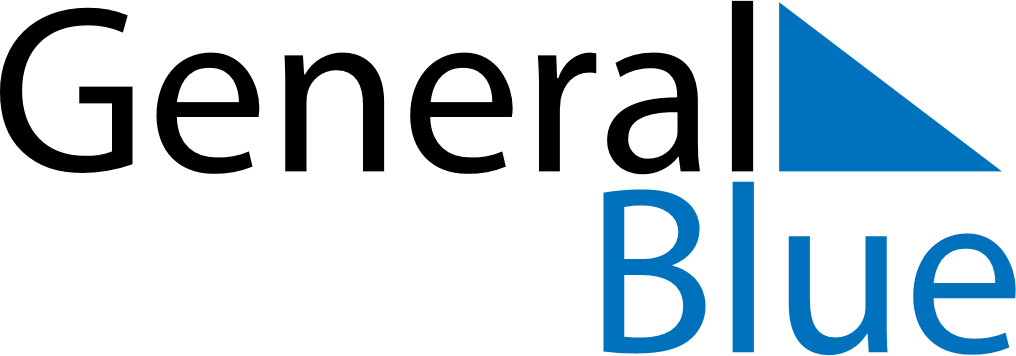 June 2024June 2024June 2024June 2024June 2024June 2024June 2024Pound Ridge, New York, United StatesPound Ridge, New York, United StatesPound Ridge, New York, United StatesPound Ridge, New York, United StatesPound Ridge, New York, United StatesPound Ridge, New York, United StatesPound Ridge, New York, United StatesSundayMondayMondayTuesdayWednesdayThursdayFridaySaturday1Sunrise: 5:23 AMSunset: 8:20 PMDaylight: 14 hours and 56 minutes.23345678Sunrise: 5:23 AMSunset: 8:21 PMDaylight: 14 hours and 58 minutes.Sunrise: 5:22 AMSunset: 8:22 PMDaylight: 14 hours and 59 minutes.Sunrise: 5:22 AMSunset: 8:22 PMDaylight: 14 hours and 59 minutes.Sunrise: 5:22 AMSunset: 8:22 PMDaylight: 15 hours and 0 minutes.Sunrise: 5:22 AMSunset: 8:23 PMDaylight: 15 hours and 1 minute.Sunrise: 5:21 AMSunset: 8:24 PMDaylight: 15 hours and 2 minutes.Sunrise: 5:21 AMSunset: 8:24 PMDaylight: 15 hours and 2 minutes.Sunrise: 5:21 AMSunset: 8:25 PMDaylight: 15 hours and 3 minutes.910101112131415Sunrise: 5:21 AMSunset: 8:25 PMDaylight: 15 hours and 4 minutes.Sunrise: 5:21 AMSunset: 8:26 PMDaylight: 15 hours and 5 minutes.Sunrise: 5:21 AMSunset: 8:26 PMDaylight: 15 hours and 5 minutes.Sunrise: 5:21 AMSunset: 8:26 PMDaylight: 15 hours and 5 minutes.Sunrise: 5:20 AMSunset: 8:27 PMDaylight: 15 hours and 6 minutes.Sunrise: 5:20 AMSunset: 8:27 PMDaylight: 15 hours and 7 minutes.Sunrise: 5:20 AMSunset: 8:28 PMDaylight: 15 hours and 7 minutes.Sunrise: 5:20 AMSunset: 8:28 PMDaylight: 15 hours and 7 minutes.1617171819202122Sunrise: 5:20 AMSunset: 8:29 PMDaylight: 15 hours and 8 minutes.Sunrise: 5:20 AMSunset: 8:29 PMDaylight: 15 hours and 8 minutes.Sunrise: 5:20 AMSunset: 8:29 PMDaylight: 15 hours and 8 minutes.Sunrise: 5:21 AMSunset: 8:29 PMDaylight: 15 hours and 8 minutes.Sunrise: 5:21 AMSunset: 8:30 PMDaylight: 15 hours and 8 minutes.Sunrise: 5:21 AMSunset: 8:30 PMDaylight: 15 hours and 8 minutes.Sunrise: 5:21 AMSunset: 8:30 PMDaylight: 15 hours and 8 minutes.Sunrise: 5:21 AMSunset: 8:30 PMDaylight: 15 hours and 8 minutes.2324242526272829Sunrise: 5:22 AMSunset: 8:30 PMDaylight: 15 hours and 8 minutes.Sunrise: 5:22 AMSunset: 8:31 PMDaylight: 15 hours and 8 minutes.Sunrise: 5:22 AMSunset: 8:31 PMDaylight: 15 hours and 8 minutes.Sunrise: 5:22 AMSunset: 8:31 PMDaylight: 15 hours and 8 minutes.Sunrise: 5:23 AMSunset: 8:31 PMDaylight: 15 hours and 8 minutes.Sunrise: 5:23 AMSunset: 8:31 PMDaylight: 15 hours and 7 minutes.Sunrise: 5:23 AMSunset: 8:31 PMDaylight: 15 hours and 7 minutes.Sunrise: 5:24 AMSunset: 8:31 PMDaylight: 15 hours and 6 minutes.30Sunrise: 5:24 AMSunset: 8:31 PMDaylight: 15 hours and 6 minutes.